ΘΕΜΑ : Πρόσκληση εκδήλωσης ενδιαφέροντος για απόσπαση συνεργατών στα ΕΚΦΕ ΗρακλείουΈχοντας υπόψη:τις διατάξεις της Υ.Α. 92985/Γ7/10-08-2012 «Καθορισμός του τρόπου λειτουργίας των Εργαστηριακών Κέντρων Φυσικών Επιστημών (Ε.Κ.Φ.Ε.), των οργάνων, των κριτηρίων και της διαδικασίας επιλογής και τοποθέτησης των Υπευθύνων τους καθώς και των καθηκόντων και αρμοδιοτήτων τους»τις διατάξεις της Υ.Α. 131642/Γ7/19-08-2014 «Κάλυψη των κενών ή κενουμένων θέσεων Υπευθύνων και Συνεργατών των ΕΚΦΕ καθώς και Υπευθύνων και Τεχνικών Υπευθύνων των ΚΕ.ΠΛΗ.ΝΕ.Τ., για το σχολικό έτος 2014 - 2015»Καλούνται οι μόνιμοι εκπαιδευτικοί κλάδου ΠΕ04 (όλων των ειδικοτήτων) και ΠΕ12.10, που ανήκουν οργανικά ή με προσωρινή τοποθέτηση στο Ν. Ηρακλείου και επιθυμούν να διατεθούν μερικώς ή ολικώς σε ένα από τα ΕΚΦΕ Ηρακλείου, να υποβάλουν ηλεκτρονικά μέχρι τις 16-9-2016 στο ΕΚΦΕ που τους ενδιαφέρει να αποσπαστούν:αίτηση εκδήλωσης ενδιαφέροντος και σύντομο βιογραφικό σημείωμα Μετά τη συλλογή τους, οι αιτήσεις θα διαβιβαστούν στο ΠΥΣΔΕ Ηρακλείου από τα ΕΚΦΕ Ηρακλείου. Η θητεία των ανωτέρω, η διαδικασία επιλογής και η τοποθέτηση τους θα γίνει όπως περιγράφεται στη 92985/Γ7/10-08-2012 σχετικής Υ.Α. για τους Υπεύθυνους και τους Συνεργάτες Ε.Κ.Φ.Ε. και συγκεκριμένα, θα πρέπει να έχουν συνολική εκπαιδευτική υπηρεσία έξι (6) ετών από την οποία τα τρία (3), τουλάχιστον, έτη, να αποτελούν διδακτική υπηρεσία και η θητεία λήγει στις 10/07/2017.Λόγω των ειδικών απαιτήσεων των ΕΚΦΕ Ηρακλείου θα δοθεί προτεραιότητα σε εκπαιδευτικούς ειδικότητας ΠΕ0402 (Χημικοί).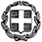 ΕΛΛΗΝΙΚΗ ΔΗΜΟΚΡΑΤΙΑΥΠΟΥΡΓΕΙΟ ΠΑΙΔΕΙΑΣ, ΕΡΕΥΝΑΣ ΚΑΙ ΘΡΗΣΚΕΥΜΑΤΩΝ----ΠΕΡ/ΚΗ Δ/ΝΣΗ Π/ΘΜΙΑΣ ΚΑΙ Δ/ΘΜΙΑΣ ΕΚΠ/ΣΗΣ ΚΡΗΤΗΣΔ/ΝΣΗ Δ/ΘΜΙΑΣ ΕΚΠ/ΣΗΣ ΗΡΑΚΛΕΙΟΥ1o & 2o ΕΡΓΑΣΤΗΡΙΑΚO  ΚΕΝΤΡO  ΦΥΣΙΚΩΝ  ΕΠΙΣΤΗΜΩΝ ΗΡΑΚΛΕΙΟΥ  Ηράκλειο, 08/09/2016Αρ. Πρωτ.: 169021ο  ΕΚΦΕ ΗΡΑΚΛΕΙΟΥΤαχ. Δ/νση   	:	Πιτσουλάκη 24, 71307, ΗράκλειοΠληροφορίες 	:  	Ελευθερία ΦανουράκηΤηλ. -Fax      	:  	2810327256     E-mail            	:  	mail@1ekfe.ira.sch.grΙστοσελίδα    	:  	http://1ekfe.ira.sch.gr ΠΡΟΣ: Σχολεία Δ/θμιας Εκπ/σης Νομού ΗρακλείουΚΟΙΝ:Δ/νση Δ/θμιας Εκπ/σης Ν. ΗρακλείουΠεριφ/κή Δ/νση Εκπ/σης ΚρήτηςΓραφείο Σχολικών Συμβούλων ΠΕ04 2ο  ΕΚΦΕ ΗΡΑΚΛΕΙΟΥΤαχ. Δ/νση   	:	Μάχης Κρήτης 52, 71303 Ηράκλειο                                      Πληροφορίες 	:  Βασίλης ΓαργανουράκηςΤηλ. -Fax      	:  	2810370508E-mail            	:  	mail@2ekfe.ira.sch.grΙστοσελίδα    	:  	http://2ekfe.ira.sch.gr                                                                ΠΡΟΣ: Σχολεία Δ/θμιας Εκπ/σης Νομού ΗρακλείουΚΟΙΝ:Δ/νση Δ/θμιας Εκπ/σης Ν. ΗρακλείουΠεριφ/κή Δ/νση Εκπ/σης ΚρήτηςΓραφείο Σχολικών Συμβούλων ΠΕ04Η Υπεύθυνη του 1ου Ε.Κ.Φ.Ε. ΗρακλείουΕλευθερία ΦανουράκηΟ Δ/ντής Δ/θμιας Εκπ/σης Ν. ΗρακλείουΝικόλαος Γιγουρτάκης Ο Υπεύθυνος του 2ου Ε.Κ.Φ.Ε. ΗρακλείουΒασίλειος Γαργανουράκης